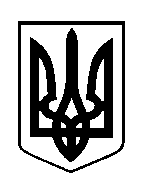 ШОСТКИНСЬКА РАЙОННА РАДАВОСЬМЕ  СКЛИКАННЯВОСЬМА СЕСІЯРІШЕННЯм. ШосткаКеруючись статтею 43 Закону України «Про місцеве самоврядування в Україні», районна рада                                   ВИРІШИЛА: Унести зміни до Регламенту роботи Шосткинської районної ради восьмого скликання, затвердженого рішенням районної ради від 16 грудня 2020 року:1.Пункт 3 статті 50 Регламенту викласти у новій редакції:«3. На початку пленарного засідання головуючий проводить реєстрацію депутатів, присутніх на сесії, за допомогою системи поіменного електронного голосування «Рада Голос» (далі – СПЕГ «Рада Голос») та за наявності кворуму оголошує сесію (пленарне засідання) відкритою.Для забезпечення реєстрації депутатів Ради у місці проведення пленарного засідання, не обладнаного СПЕГ «Рада Голос», а також у разі неспрацьовування СПЕГ «Рада Голос», виконавчий апарат Ради виготовляє друкований реєстр. Реєстр передається головуючому на пленарному засіданні, який оголошує кількість зареєстрованих депутатів Ради.Якщо за даними реєстрації відкриття пленарного засідання Ради неможливе у зв'язку з відсутністю необхідної кількості депутатів Ради, головуючий на пленарному засіданні Ради може оголосити перерву на термін, погоджений з керівниками фракцій та груп, або встановити інший день проведення пленарного засідання Ради з дотриманням вимог цього Регламенту щодо підготовки пленарного засідання Ради».2.Пункт 1 статті 67 Регламенту викласти у новій редакції:«1. Лічильна комісія Ради обирається для організації голосувань Ради і визначення їх результатів. Лічильна комісія Ради підраховує голоси під час таємного голосування за допомогою бюлетенів, відкритого голосування у разі неспрацьовування СПЕГ «Рада Голос» (підрахунку голосів), за дорученням Ради, у разі необхідності, встановлює присутність депутатів Ради на пленарному засіданні Ради, а також розглядає звернення депутатів Ради, пов'язані з порушенням процедури голосування чи іншими перешкодами в голосуванні».       3.Статтю 68 Регламенту викласти у новій редакції:      «Стаття 68. Відкрите голосування на пленарному засіданні Ради        1. Для прийняття рішень, з’ясування волевиявлення депутатів Ради на пленарних засіданнях Ради проводиться відкрите поіменне голосування. Відкрите поіменне голосування здійснюється за допомогою системи поіменного електронного голосування «Рада Голос» (далі – СПЕГ «Рада Голос») у режимі фіксації волевиявлення депутатів.       2. Усі пропозиції, що надійшли від депутатів Ради, ставляться на відкрите поіменне голосування після закінчення обговорення в порядку їх надходження, якщо автори їх не знімають.       3. Перед початком відкритого поіменного голосування головуючий на пленарному засіданні Ради оголошує пропозиції, що ставляться на голосування, уточнює їх формулювання.       4. При відкритому поіменному голосуванні по одному будь-якому питанню кожен депутат Ради має один голос і подає його за пропозицію або проти неї, чи утримується при голосуванні.       5. Результати голосування демонструються на моніторі, розташованому у залі засідань Ради. У разі неможливості відображення результатів голосування технічними засобами результати відкритого голосування оголошує головуючий на пленарному засіданні Ради.       6. Для забезпечення роботи СПЕГ «Рада Голос» у режимі голосування, зазначеного у пункті 1 цієї статті, кожному депутату Ради перед початком пленарного засідання видається працівниками організаційного відділу виконавчого апарату Ради під особистий підпис у листку реєстрації іменний пульт для голосування з його прізвищем. Іменні пульти для голосування зберігаються у депутатів Ради до кінця пленарного засідання та після його закриття передаються до виконавчого апарату Ради для відповідального зберігання.       У разі втрати (зіпсування, пошкодження) іменного пульта депутат Ради звертається із заявою до голови Ради щодо видачі йому дубліката пульта.
За відсутності технічної можливості до початку пленарного засідання виготовити дублікат іменного пульта або зіпсування (пошкодження) іменного пульта під час пленарного засідання депутату Ради відповідальним за інформаційне обслуговування СПЕГ «Рада Голос» може бути виданий тимчасовий пульт для голосування або він голосує підняттям руки, про що головуючий повідомляє на засіданні, та цей факт фіксується в протоколі.       7. У разі неспрацьовування СПЕГ «Рада Голос» (підрахунку голосів), а також неможливості забезпечення проведення відкритого поіменного голосування за допомогою СПЕГ «Рада Голос» проводиться відкрите голосування на пленарному засіданні Ради шляхом підняття та тримання руки до моменту врахування голосу кожного депутата Ради Лічильною комісією.       За пропозицією будь-кого з депутатів Ради, підтриманою не менше як однією третиною депутатів Ради, присутніх на пленарному засіданні Ради, у всіх випадках, крім таких, що згідно з чинним законодавством України та цього Регламенту потребують таємного голосування, може проводитися поіменне голосування.
       Поіменне голосування проводиться шляхом зачитування головою Лічильної комісії списку зареєстрованих депутатів Ради.       Кожен депутат Ради при зачитуванні його прізвища оголошує своє рішення, про що головою лічильної комісії чи її уповноваженим членом ставиться відповідна позначка у списку депутатів Ради. Голова Лічильної комісії або визначений Лічильною комісією представник повідомляє про результат голосування на пленарному засіданні Ради.       8. У разі проведення дистанційного пленарного засідання Ради (частина друга пункту 2 статті 3 цього Регламенту) відкрите голосування по кожному питанню порядку денного проводиться шляхом виведення головуючим на засіданні на головний екран обличчя кожного депутата, оголошення ним прізвища, ім’я, по-батькові та свого рішення з питання порядку денного, про що головою Лічильної комісії чи її уповноваженим членом ставиться відповідна позначка у списку депутатів Ради. Голова Лічильної комісії або визначений Лічильною комісією представник повідомляє про результат голосування на дистанційному пленарному засіданні Ради після завершення опитування та підрахунку голосів по кожному питанню порядку денного.       Головуючий на засіданні оголошує прийняте за результатами голосування рішення.Голова                                                                                        В.Сокол29 вересня 2021 року                                          Про внесення змін до регламенту роботи районної ради